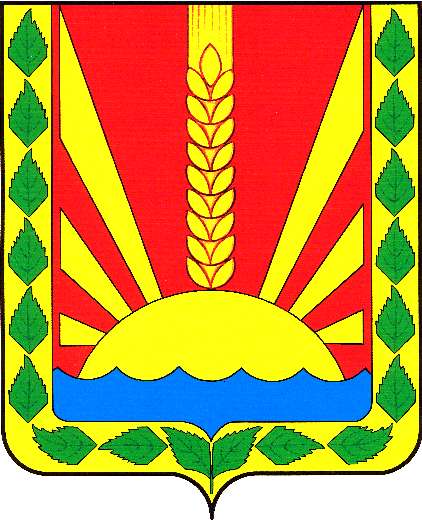 	Информационный  вестник Собрания представителей сельского поселения Шентала муниципального района Шенталинский  Самарской областиОФИЦИАЛЬНОЕ ОПУБЛИКОВАНИЕСобрание представителей сельского поселения Шентала муниципального района Шенталинский Самарской области______________________________________ст. Шентала, ул. Вокзальная, 20тел. (8-84652) 2-16-57, тел/факс 2-19-57РЕШЕНИЕот 21 сентября 2020 года № 1Об избрании председателя Собрания представителей  сельского                                поселения Шентала муниципального района Шенталинский            Самарской областиВ соответствии с Федеральным законом от 06.10.2003 года № 131-ФЗ «Об общих принципах организации местного самоуправления в Российской Федерации», Уставом сельского поселения Шентала муниципального района Шенталинский, решением Собрания представителей сельского поселения Шентала муниципального района Шенталинский Самарской области от 28.07.2014 года № 253 «Об утверждении Регламента Собрания представителей сельского поселения Шентала муниципального района Шенталинский Самарской области», Собрание представителей сельского поселения Шентала муниципального района Шенталинский Самарской областиРЕШИЛО:Избрать председателем Собрания представителей сельского поселения Шентала муниципального района Шенталинский Самарской области Гафарову Галину Петровну - депутата Собрания представителей сельского поселения Шентала муниципального района Шенталинский Самарской области на период полномочий действующего четвертого созыва Собрания представителей сельского поселения Шентала муниципального района Шенталинский Самарской области.Опубликовать настоящее решение в газете «Вестник  поселения Шентала» и разместить на официальном сайте Администрации сельского поселения Шентала муниципального района Шенталинский Самарской области в информационно-телекоммуникационной сети «Интернет» по адресу:http//shentala63.ru/.Настоящее Решение вступает в силу с момента его принятия.Председатель Собрания представителейсельского поселения Шенталамуниципального района Шенталинский Самарской области                                                                    Г.П. ГафароваСобрание представителей сельского поселения Шентала муниципального района Шенталинский Самарской области______________________________________ст. Шентала, ул. Вокзальная, 20тел. (8-84652) 2-16-57, тел/факс 2-19-57РЕШЕНИЕот 21 сентября 2020 года № 2Об избрании заместителя и секретаря председателя Собрания представителей сельского поселения Шентала муниципального района Шенталинский Самарской областиВ соответствии с Федеральным законом от 06.10.2003 года № 131-ФЗ «Об общих принципах организации местного самоуправления в Российской Федерации», Уставом сельского поселения Шентала муниципального района Шенталинский Самарской области, решением Собрания представителей сельского поселения Шентала муниципального района Шенталинский Самарской области от 28.07.2014 года № 253 «Об утверждении Регламента Собрания представителей сельского поселения Шентала муниципального района Шенталинский Самарской области», Собрание представителей сельского поселения Шентала муниципального района Шенталинский Самарской областиРЕШИЛО: Избрать заместителем председателя Собрания представителей сельского поселения Шентала муниципального района Шенталинский Самарской области Краснова Сергея Валериевича - депутата Собрания представителей сельского поселения Шентала муниципального района Шенталинский Самарской области на период полномочий действующего созыва Собрания представителей сельского поселенияШентала муниципального района Шенталинский Самарской области.Избрать секретарем Собрания представителей  сельского поселения Шентала муниципального района Шенталинский Самарской области Архипову Аллу Вячеславовну - депутата Собрания представителей сельского поселения Шентала муниципального района Шенталинский Самарской области на период полномочий действующего созыва Собрания представителей сельского поселения Шентала муниципального района Шенталинский Самарской области.Опубликовать настоящее решение в газете «Вестник  поселения Шентала» и разместить на официальном сайте Администрации сельского поселения Шентала муниципального района Шенталинский Самарской области в информационно-телекоммуникационной сети «Интернет» по адресу:http//shentala63.ru/ .Настоящее Решение вступает в силу с момента его принятия.Председатель Собрания представителейсельского поселения Шенталамуниципального района ШенталинскийСамарской области                                                                 Г.П. ГафароваСобрание представителей сельского поселения Шентала муниципального района Шенталинский Самарской области______________________________________ст. Шентала, ул. Вокзальная, 20тел. (8-84652) 2-16-57, тел/факс 2-19-57РЕШЕНИЕот 21 сентября 2020 года № 3О структуре Собрания представителей сельского поселения Шентала муниципального района Шенталинский Самарской области В соответствии с Уставом сельского поселения Шентала муниципального района Шенталинский Самарской области, решением Собрания представителей сельского поселения Шентала муниципального района Шенталинский Самарской области от 28.07.2014 года № 253 «Об утверждении Регламента Собрания представителей сельского поселения Шентала муниципального района Шенталинский Самарской области», Собрание представителей сельского поселения Шентала муниципального района Шенталинский Самарской областиРЕШИЛО:Утвердить структуру Собрания представителей сельского поселения Шентала муниципального района Шенталинский Самарской области четвертого созыва (прилагается)Опубликовать настоящее решение в газете «Вестник  поселения Шентала» и разместить на официальном сайте Администрации сельского поселения Шентала муниципального района Шенталинский Самарской области в информационно-телекоммуникационной сети «Интернет» по адресу:http//shentala63.ru/.Настоящее решение вступает в силу с момента его принятия.Председатель Собрания представителейсельского поселения Шенталамуниципального района ШенталинскийСамарской области                                                                      Г.П. ГафароваСобрание представителей сельского поселения Шентала муниципального района Шенталинский Самарской области______________________________________ст. Шентала, ул. Вокзальная, 20тел. (8-84652) 2-16-57, тел/факс 2-19-57РЕШЕНИЕот 21 сентября 2020 года № 4Об избрании (делегировании) депутатов Собрания представителей сельского поселения Шентала в Собрание представителей муниципального  района Шенталинский Самарской областиВ соответствии с Федеральным законом от 06.10.2003 года № 131-ФЗ «Об общих принципах организации местного самоуправления в Российской Федерации», Законом Самарской области от 30.03.2015 года № 24-ГД «О порядке формирования органов местного самоуправления муниципальных образований Самарской области»,  руководствуясь   Уставом сельского поселения Шентала муниципального района Шенталинский Самарской области, Собрание представителей сельского поселения Шентала муниципального района Шенталинский Самарской областиРЕШИЛО:1. Избрать из состава депутатов сельского поселения Шентала муниципального района Шенталинский Самарской области для делегирования  в состав Собрания представителей муниципального  района Шенталинский Самарской области следующих депутатов Собрания  представителей сельского поселения Шентала муниципального  района Шенталинский Самарской:1) Гафарову Галину Петровну;2) Газизову Светлану Аркадьевну;3) Галяутдинова Шавката Шамиловича;4) Мустафина Ленара Закизяновича;5) Марченко Алексея Юрьевича.на период полномочий Собрания представителей муниципального  района Шенталинский.       2. Опубликовать настоящее решение в газете «Вестник  поселения Шентала» и разместить на официальном сайте Администрации сельского поселения Шентала муниципального района Шенталинский Самарской области в информационно-телекоммуникационной сети «Интернет» по адресу:http//shentala63.ru/ .      3. Настоящее Решение вступает в силу с момента его принятия.Председатель Собрания представителейсельского поселения Шенталамуниципального района ШенталинскийСамарской области                                                                  Г.П. ГафароваСобрание представителей сельского поселения Шентала муниципального района Шенталинский Самарской области______________________________________ж/д_ст. Шентала, ул. Вокзальная, 20тел. (8-84652) 2-16-57, тел/факс 2-19-57РЕШЕНИЕот 21 сентября 2020 года № 5О конкурсе на замещение должности Главы сельского поселения Шентала муниципального района Шенталинский Самарской областиВ соответствии с Федеральным законом от 06.10.2003 года № 131-ФЗ «Об общих принципах организации местного самоуправления в Российской Федерации», Уставом сельского поселения Шентала муниципального района Шенталинский Самарской области, Положением о проведении  конкурса на замещение должности Главы сельского поселения Шентала муниципального района Шенталинский Самарской области, утвержденным решением Собрания представителей сельского поселения Шентала муниципального района Шенталинский Самарской области от 20.07.2015 года № 303, Собрание представителей сельского поселения Шентала муниципального района Шенталинский Самарской областиРЕШИЛО:1. Объявить конкурс на замещение должности Главы сельского поселения Шентала муниципального района Шенталинский Самарской области. 2. Определить следующий порядок проведения конкурса:2.1. Конкурсные процедуры проводятся с 25 сентября 2020 года.2.2. Условиями участия кандидатов на должность Главы сельского поселения Шентала муниципального района Шенталинский Самарской области (далее – кандидаты или кандидат) являются:  1) наличие у кандидата гражданства Российской Федерации или гражданства иностранного государства – участника международного договора Российской Федерации, в соответствии с которым иностранный гражданин имеет право быть избранным в органы местного самоуправления;2) владение кандидатом государственным языком Российской Федерации;3) неосуждение кандидата к наказанию, исключающему возможность исполнения должностных обязанностей по выборной муниципальной должности в силу подпунктов «а», «а.1», «а.2», «б», «б.1» пункта 3.2 статьи 4 Федеральный закон от 12.06.2002 № 67-ФЗ «Об основных гарантиях избирательных прав и права на участие в референдуме граждан Российской Федерации» и абзаца второго части 2.1 статьи 36 Федерального закона от 06.10.2003 № 131-ФЗ «Об общих принципах организации местного самоуправления в Российской Федерации», по приговору суда, вступившему в законную силу;4) непривлечение к административному наказанию за совершение административных правонарушений, предусмотренных статьями 20.3 и 20.29 Кодекса Российской Федерации об административных правонарушениях, если кандидат будет считаться подвергнутым административному наказанию до 20 октября 2020 года (дня планируемого заседания Собрания представителей сельского поселения Шентала муниципального района Шенталинский Самарской области, на котором предполагается избрание Главы сельского поселения Шентала муниципального района Шенталинский Самарской области);5) наличие у кандидата дееспособности в полном объеме в соответствии с требованиями гражданского законодательства.2.3. Для участия в конкурсе кандидат должен представить в конкурсную комиссию в установленный пунктом 2.5 настоящего Решения срок следующие документы:1) заявление по форме, предусмотренной утвержденным решением Собрания представителей сельского поселения Шентала муниципального района Шенталинский Самарской области от 20 июля 2015 № 303 Положением о проведении конкурса по отбору кандидатур на должность Главы сельского поселения Шентала муниципального района Шенталинский Самарской области;2) собственноручно заполненную и подписанную анкету по форме, установленной распоряжением Правительства Российской Федерации от 26.05.2005 № 667-р;3) копию паспорта или заменяющего его документа (соответствующий документ предъявляется лично по прибытии на конкурс);4) документы, подтверждающие профессиональное образование (если оно имеется), квалификацию и стаж работы:- копию трудовой книжки (за исключением случаев, когда служебная (трудовая) деятельность осуществляется впервые), заверенную нотариально или кадровой службой по месту работы (службы), или иные документы, подтверждающие трудовую (служебную) деятельность гражданина;- копии документов об образовании и о квалификации, а также по желанию гражданина копии документов, подтверждающих повышение или присвоение квалификации по результатам дополнительного профессионального образования, документов о присвоении ученой степени, ученого звания, заверенные нотариально или кадровой службой по месту работы (службы);5) свидетельство о постановке физического лица на учет в налоговом органе по месту жительства на территории Российской Федерации;6) документы воинского учета - для граждан, пребывающих в запасе, и лиц, подлежащих призыву на военную службу;7) другие документы или их копии, характеризующие его профессиональную подготовку, характеристики, награды, рекомендации (представляются по желанию кандидата).2.4. Конкурс проводится по следующему адресу: 446910, Самарская область, Шенталинский район, ж/д_ст. Шентала, ул. Вокзальная, д. 20.2.5. Прием документов от кандидатов для участия в конкурсе осуществлять с 25 сентября 2020 года по 14 октября 2020 года по адресу: 446910, Самарская область, Шенталинский район, ж/д_ст. Шентала, ул. Вокзальная, д. 20 с понедельника по пятницу с 10.00 до 16.00.2.6. О дате проведения итогового заседания конкурсной комиссии кандидаты, допущенные в соответствии с утвержденным решением Собрания представителей сельского поселения Шентала муниципального района Шенталинский Самарской области от 20 июля 2015 № 303 Положением о проведении конкурса по отбору кандидатур на должность Главы сельского поселения Шентала муниципального района Шенталинский Самарской области к конкурсу кандидаты, уведомляются не позднее, чем за 2 дня до проведения указанного заседания. 3. Опубликовать настоящее Решение в газете «Вестник поселения Шентала», «Шенталинские вести» и разместить на официальном сайте Администрации сельского поселения Шентала муниципального района Шенталинский Самарской области в информационно-телекоммуникационной сети «Интернет» по адресу:http//shentala63.ru/. 	4. Настоящее Решение вступает в силу со дня его официального опубликования. Председатель Собрания представителейсельского поселения Шенталамуниципального района Шенталинский Самарской  области                                                                  Г.П. ГафароваГлава сельского поселения Шенталамуниципального района Шенталинский Самарской  области                                                                В.И. МиханьковСобрание представителей сельского поселения Шентала муниципального района Шенталинский Самарской области______________________________________ж/д_ст. Шентала, ул. Вокзальная, 20тел. (8-84652) 2-16-57, тел/факс 2-19-57РЕШЕНИЕот 21 сентября 2020 года № 6О назначении членов конкурсной комиссии для проведения конкурса по отбору кандидатур на должность Главы сельского поселения Шентала муниципального района Шенталинский     Самарской областиВ соответствии с Уставом сельского поселения Шентала муниципального района Шенталинский Самарской области, решением Собрания представителей сельского поселения Шентала муниципального района Шенталинский Самарской области от 20.07.2015 года № 303 «Об утверждении Положения о проведении конкурса по отбору кандидатур на  должность Главы сельского поселения Шентала муниципального района Шенталинский Самарской области», Собрание представителей сельского поселения Шентала муниципального района Шенталинский Самарской областиРЕШИЛО:Назначить членами конкурсной комиссии для  проведения конкурса по отбору кандидатур на должности Главы сельского поселения Шентала муниципального района Шенталинский Самарской области: Гафарову Галину Петровну – председателя Собрания представителей сельского поселения Шентала муниципального района Шенталинский Самарской области;Краснова Сергея Валериевича – заместителя председателя Собрания представителей сельского поселения Шентала муниципального района Шенталинский Самарской области;Марченко Алексея Юрьевича  – депутата Собрания представителей сельского поселения Шентала муниципального района Шенталинский Самарской области.Опубликовать настоящее решение в газете «Вестник  поселения Шентала» и разместить на официальном сайте Администрации сельского поселения Шентала муниципального района Шенталинский Самарской области в информационно-телекоммуникационной сети «Интернет» по адресу:http//shentala63.ru/.Настоящее Решение вступает в силу с момента его принятия.Председатель Собрания Представителейсельского поселения Шенталамуниципального района Шенталинский                                                                                                                                                           Самарской области                                                            Г.П. ГафароваСобрание представителей сельского поселения Шентала муниципального района Шенталинский Самарской области______________________________________ст. Шентала, ул. Вокзальная, 20тел. (8-84652) 2-16-57, тел/факс 2-19-57РЕШЕНИЕот 21 сентября 2020 года № 7О формировании постоянных комиссий Собрания представителей сельского поселения Шентала муниципального района Шенталинский Самарской областиВ соответствии с Уставом сельского поселения Шентала муниципального района Шенталинский Самарской области, решением Собрания представителей сельского поселения Шентала муниципального района Шенталинский Самарской области от 28.07.2014 года № 253 «Об утверждении Регламента Собрания представителей сельского поселения Шентала муниципального района Шенталинский Самарской области», Собрание представителей сельского поселения Шентала муниципального района Шенталинский Самарской областиРЕШИЛО:Сформировать на период своих полномочий следующие постоянные комиссии:1.1. комиссия по вопросам местного самоуправления, социальной политике и охране общественного порядка;1.2. комиссия по сельскому хозяйству, экологии и благоустройству;1.3. комиссия по бюджету, финансам, налогам и экономической политике.2. Утвердить постоянные комиссии в следующем составе:2.1. комиссия по  вопросам местного самоуправления, социальной политике и охране общественного порядка: председатель комиссии –Гафарова Галина Петровна; члены комиссии –           Архипова Алла Вячеславовна;                                          Марченко Алексей Юрьевич.2.2. комиссия по сельскому хозяйству, экологии и благоустройству: председатель комиссии – Галяутдинов Шавкат Шамилович; члены комиссии –             Мокшанов Сергей Петрович;                                          Краснов Сергей Валериевич;                                          Самарина Галина Николаевна.2.3. комиссия по бюджету, финансам, налогам и экономической политике: председатель комиссии – Мустафин Ленар Закизянович; члены комиссии –             Федоров Василий Семенович;                                            Газизова Светлана Аркадьевна.Опубликовать настоящее решение в газете «Вестник  поселения Шентала» и разместить на официальном сайте Администрации сельского поселения Шентала муниципального района Шенталинский Самарской области в информационно-телекоммуникационной сети «Интернет» по адресу:http//shentala63.ru/.Председатель Собрания представителейсельского поселения Шенталамуниципального района ШенталинскийСамарской области                                                                    Г.П. ГафароваСобрание представителей сельского поселения Шентала муниципальный район Шенталинский Самарская область______________________________________ст. Шентала, ул. Вокзальная, 20тел. (8-84652) 2-16-57, тел/факс 2-19-57РЕШЕНИЕот 21 сентября 2020 года № 8Об утверждении председателей и заместителей председателей постоянных комиссий Собрания представителей сельского поселения Шентала муниципального района Шенталинский Самарской области    В соответствии с Уставом сельского поселения Шентала муниципального района Шенталинский Самарской области, решением Собрания представителей сельского поселения Шентала муниципального района Шенталинский Самарской области от 28.07.2014 года № 253 «Об утверждении Регламента Собрания представителей сельского поселения Шентала муниципального района Шенталинский Самарской области», Собрание представителей сельского поселения Шентала муниципального района Шенталинский Самарской областиРЕШИЛО:1. Утвердить председателей и заместителей председателей  постоянных комиссий Собрания представителей сельского поселения Шентала муниципального района Шенталинский Самарской области:1) комиссия по вопросам местного самоуправления, социальной политике и охране общественного порядка:Председатель:                      Гафарова Галина Петровна;Заместитель председателя: Архипова Алла Вячеславовна;2) комиссия по сельскому хозяйству, экологии и благоустройству:Председатель:                      Галяутдинов Шавкат Шамилович;Заместитель председателя: Мокшанов Сергей Петрович;3) комиссия по бюджету, финансам, налогам и экономической политике:Председатель:                     Мустафин Ленар Закизянович;Заместитель председателя: Газизова Светлана Аркадьевна.        2. Опубликовать настоящее решение в газете «Вестник  поселения Шентала» и разместить на официальном сайте Администрации сельского поселения Шентала муниципального района Шенталинский Самарской области в информационно-телекоммуникационной сети «Интернет» по адресу:http//shentala63.ru/.Председатель Собрания представителейсельского поселения Шенталамуниципального района Шенталинский Самарской области                                                                 Г.П. ГафароваНомер телефона для сообщений в целях предотвращения террористической и экстремистской деятельности 8 (84652) 2-17-572020пятница25 сентября № 20 (290)Учрежден решением № 134 от 25.02.2010 г. Собрания представителей сельского поселения Шентала муниципального района Шенталинский Самарской областиСоучредители:1.Администрация сельского поселения Шентала муниципального района Шенталинский Самарской области; (446910, Самарская область, Шенталинский район, ст. Шентала, ул. Вокзальная, 20);2.Собрание представителей сельского поселения Шентала муниципального района Шенталинский Самарской области (446910, Самарская область, Шенталинский район, ст. Шентала, ул. Вокзальная, 20).Напечатано в АСП Шентала муниципального района Шенталинский Самарской области.446910, Самарская область, Шенталинский район, ст. Шентала, ул. Вокзальная, 20. Тираж 100 экземпляров. Бесплатно.Ответственный за выпуск газеты - глава сельского поселения В.И. Миханьков, ответственный за набор – заместитель главы сельского поселения – Анкин П.В.. Тел. главы АСП Шентала: 2-16-57, ведущий специалист – 2-17-57Периодичность выпуска газеты «Вестник поселения Шентала»- не реже одного раза в месяц